Washington Parish Council Personnel Committee Meeting To all Members of the Personnel Committee: Cllr S Buddell (Presiding Chairman), Cllr G. Lockerbie,Cllr A Lisher and Cllr J Thomas – NOTICE is hereby given and Councillors are SUMMONED to attend a meeting of the Personnel Committee on: Monday 15th July 2024 at 7:00pm in the Washington Village Memorial Hall (Doré Room)AGENDATo Elect a Chair of the Committee for the 2024/25 Municipal YearTo Receive and Accept apologies for absence Minutes of the last MeetingTo Approve the Minutes of  Personnel Committee Meeting on 29th January 2024To record declarations of Personal and or Prejudicial interest from Members that they may have in relation to items on this Agenda as defined under the Localism Act 2011 and the Parish Council Code of Conduct.  Public SessionMembers of the public are welcome to attend the public part of this meeting and speak for a maximum of three minutes about an item on the agenda during the Public Session at the discretion of the Chairman.Vexatious Communications To Consider a Vexatious Communications PolicyTo Agree date of the next meeting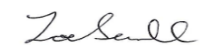            Ms Z Savill           Clerk to Washington Parish Council           9th July 2024